The project is supported by: Scientific Activity Support Office (COBN) invites Ph.D. Students for taking a part in PROM Programme - International scholarship exchange for doctoral students and academic staff which is founded by the Polish National Agency for Academic Exchange. 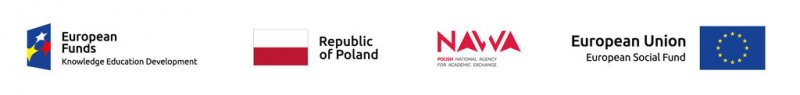 You can apply for three forms of scientific activity: • 10-days visits for obtaining materials for a Ph.D. thesis/scientific article; carry out measurements with the use of unique equipment or database which is unavailable (or difficult to obtain) in one’s home country; participating in the preparation of an international grant application (2 vacancies for Ph.D. Students) • 5-days visits for participation in research consultation with experts from the Wrocław University of Economics (seminars, workshops) (3 vacancies for Ph.D. Students) • 8-days visit for Ph.D. Student Summer School (17 vacancies for Ph.D. Students) Rules of financing: The project requires flat rates for travel expenses and subsistence costs according to the rates included at the table. Total amount of the scholarship covers: 1. Travel expenses, health insurance, third-party insurance, accident insurance, visa fees and costs of establishing residency (depending on the distance between the place of residence of a participant and the Wrocław University of Economics) 2. Cost of subsistence which can be spent on catering or accommodation (depending on the number of days of stay). Table 1 - Travel expenses, health insurance, third-party insurance, accident insurance, visa fees and costs of establishing residency Distances have been calculated with the use of Erasmus+ Distance Calculator https://ec.europa.eu/programmes/erasmus-plus/resources/distance-calculator_en
Table 2 - Cost of subsistence The scholarship process: 1. Appling the electronic form Instead of filling the formular remeber to prepare: 1. Confirmation of English language proficiency at a minimum level of B2 (either a language certificate, a grade from the linguistic course implemented as part of the studies certified by a teacher) 2. Scan of valid Ph.D Student card.3. Information about the research project you want to develop in connection with your scholarship. (Maximum number of characters: 2000) 2. The activity required from the Beneficiary if obtain the scholarship: a. Deliver all the data required for the agreement b. Sign the agreement c. Fill the Declaration of the Project Participant d. Purchase the ticket and hotel reservation 3. Formal issues connected with the end of the scholarship exchange: a. Fulfilling Evaluation survey – delivered on the last day of stay at Wrocław University of Economics b. Fulfilling Trip settlement form- delivered on the last day of stay at Wrocław University of Economics Attachments can be found at: http://www.ue.wroc.pl/badania/19740/prom_wersja_ze_zwiekszonym_kontrastem.htmlMore information about the PROM Programme can be found at - https://nawa.gov.pl/en/institutions/prom-programme In case of any question contact with: cobn@ue.wroc.pl The distance in a straight line between the place of residenceof a participant and the location of stay (in km): The fixed amount per person:  less than 500PLN 1,000.00 500 - 999 PLN 2,000.00 1,000 – 2,999 PLN 3,000.00 3,000 – 6,000 PLN 4,000.00 greater than 6,000 PLN 5,000.00 The number of days of stay  The fixed amount per person 5 PLN 4,000.00 8 PLN 5,260.00 10 PLN 6 100,00Type of the activityHyperlink to the form:PhD Students: 10-days visit for obtaining materials, carry out measurements, participating in the preparation for an international grant application PhD Students: 5-days visit for participation in research seminars with experts from Wrocław University of Economics (seminars, workshops) Open recruitment: 18 February- 3 March, 2019 https://goo.gl/forms/FX1WqF87d3A2L2gv1Ph.D. Students for participation in Ph.D. Students Summer School scheduled for July, 2019: Open recruitment: 18 January - 15 April, 2019 https://goo.gl/forms/02ZBINxpODWGWBHi2 